 Beach Grove Elementary School 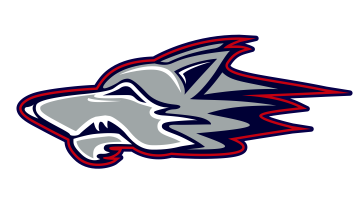 5955 17A Avenue, Delta, BC V4L 1J7Phone (604) 943-0108Fax     (604) 943-0166April 22, 2020Re: Moving Intentions for 2020/2021Dear Parents and Families,If you know that you and your family will be moving before September, please fill out the information below and email back the completed form to Mr. Douangchanh mdouangchanh@detlasd.bc.ca before before 9 a.m. Thursday May 7, 2019. Once received Mr. Douangchanh will email back a confirmation that your form has been received. This information will help us as we plan for class placements.My child’s Name ________________________________________________________My child’s current teacher _________________________________________________Current Division _________________________________________________________Current Grade ___________________________________________________________Anticipated date to leave Beach Grove Elementary ______________________________Other important information you would like the school to know______________________________________________________________________________________________________________________________________________________________________________________________________________________________________________________________________________________________________________________________________________________________________________________________________________________________________________________________________________________________________________________________________________________________